КАРАР                                                                                            ПОСТАНОВЛЕНИЕ№ 46                                                                                от «05»  октября  2022 г.Об аннулировании сведений об адресах в 
государственном адресном реестреРуководствуясь Федеральным законом  от 06.10.2003 № 131-ФЗ «Об общих принципах организации местного самоуправления в Российской Федерации», Федеральным законом от 28.12.2013 № 443-ФЗ «О федеральной информационной адресной системе и о внесении изменений в Федеральный закон «Об общих принципах организации местного самоуправления в Российской Федерации», Постановлением Правительства РФ от 22.05.2015 № 492 «О составе сведений об адресах, размещаемых в государственном адресном реестре, порядке межведомственного информационного взаимодействия при ведении государственного адресного реестра о внесении изменений и признании утратившим силу некоторых актов Правительства Российской Федерации» по результатам инвентаризации сведений, содержащихся в государственном адресном реестре (ГАР), выявлены сведения о неактуальных, неполных и недостоверных сведений об адресах, в связи с чемПОСТАНОВЛЯЮ:Аннулировать следующие сведения об объектах адресации в ГАР:- Российская Федерация, Республика Башкортостан, муниципальный район Ишимбайский, сельское поселение Сайрановский  сельсовет, село Новоаптиково, улица Учительская, строение  7.Уникальный номер адреса объекта адресации в ГАР: 
497dee72-954d-42f0-b6e8-a9015dd7cd0e.2. Контроль за исполнением настоящего Постановления оставляю за собойГлава администрации                                                                     Р.М.Валиев                                                  Башкортостан Республикаhы Ишембай районы муниципаль районы Һайран  ауыл советы ауыл биләмәhе хакимиәте 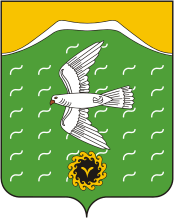 Администрация сельского поселения Сайрановский сельсовет муниципального района Ишимбайский район Республики БашкортостанТөньяҡ  урамы, 8,Яңы  Әптек  ауылы, Ишембай районы, Башкортостан Республикаһы453222Тел.; 8(34794) 72-631, факс 72-631.Е-mail: sairansp@rambler.ru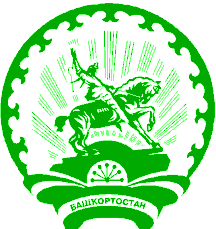 ул. Северная,8,с.Новоаптиково, Ишимбайский район, Республика Башкортостан453222Тел.; 8(34794) 72-631, факс 72-631.Е-mail: sairansp@rambler.ru